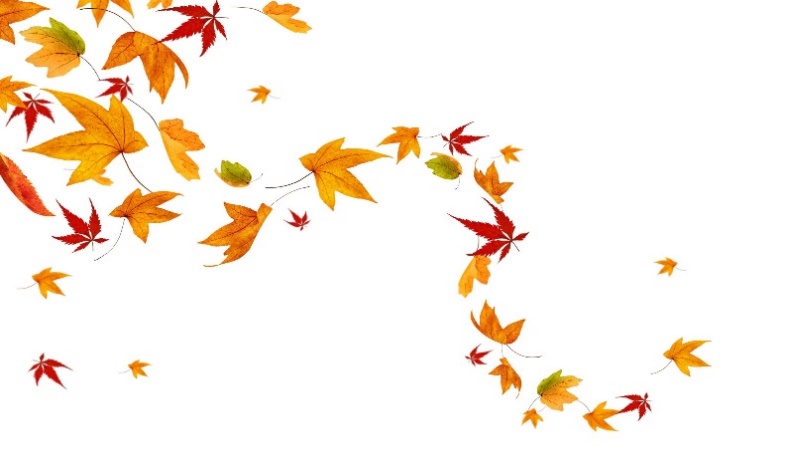 Podzimní mini cup 2022pořádá SG Veselí nad LužnicíA) Všeobecná ustanoveníPořadatel: SG Veselí nad LužnicíDatum: 15. 10. 2022Přihlášky: do 7. 10. 2022  přes GIS nebo do vyčerpání kapacity (celkově 70 závodnic). Po naplnění kapacity budou přihlášky v dané kategorii uzavřeny. Rozhodující je včasnost poslání přihlášek. Případné dotazy pouze přes email evik.u@seznam.cz  !!!Místo konání: sportovní hala ve Veselí nad Lužnicí, ulice Sokolská 651Rozhodčí: každý oddíl je povinen na vlastní náklady zajistit 1 rozhodčí/ho na každých započatých 5 závodnic. Nesplní-li tuto podmínku, nebudou dívky připuštěny k závodu. Podmínka účasti: včas zaslaná přihláška, za zdravotní způsobilost zodpovídá vysílající složka a rodiče, zaplacené startovné ve výši 250,- Kč za závodnici.Bufet: nebude zajištěn Ubytování: https://lokomotivaveseli.cz/ubytovani/  - vzdálené od haly 3 minuty chůzíPředběžný časový rozpis:    - 	7:15 – 8:40    Prezentace a volné rozcvičení          - 	             8:45 	          Řazení závodnic                      - 	             9:00 	          Slavnostní nástup Časový rozpis bude upřesněn dle počtu přihlášených do 12.10.2022Ceny: Závodnice na 1.- 3. místě obdrží pohár, diplom a věcnou cenu. Všechny závodnice obdrží věcnou cenu.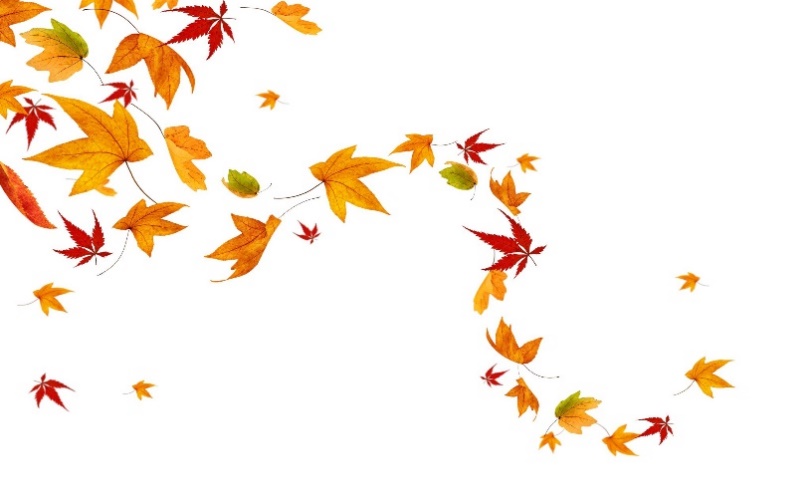 B) Technická ustanovení Závodí se dle pravidel FIG a platného závodního programu s výjimkami uvedenými v tomto rozpisu, pro všechny kategorie platí doplňková tabulka prvků.KATEGORIE - Pro vypsané kategorie je vypsán TROJBOJ (přeskok, lavička, prostná)Ročník 2017 a ml.  (max. 35 závodnic)Ročník 2016            (max. 35 závodnic)V kategorii II. – ročník 2016 nesmí startovat dívky, které startovaly v kategorii VS0 a VS1 pro kategorie 1-2 není požadavek na akrobatické řady a závěr sestavy, nebudou uplatňovány srážky za umělecký dojem a krátkou sestavuKategorie I. - ročník 2017 a ml.Přeskok:  dva přeskoky, lepší známka se započítáváHodnocení: MAX. známka D  - 2 body.Prostná: Skladební požadavky - 1 bod:Hodnocení: MAX. známka D  - 5 bodů.
Lavička: nepolstrovaná
Skladební požadavky - 1 bod:Hodnocení: MAX. známka D  - 5 bodů.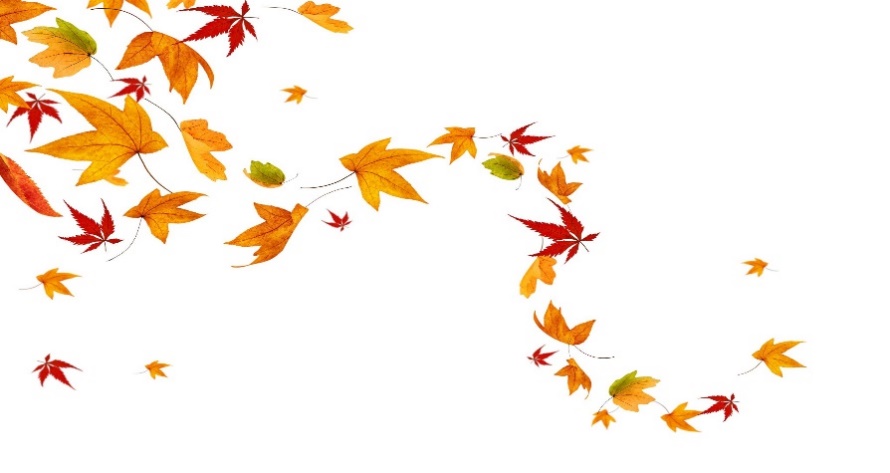 Kategorie II. – 2016Přeskok:  dva přeskoky, lepší známka se započítáváHodnocení: MAX. známka D  - 10 bodů.Prostná:
Skladební požadavky - 1 bod:Hodnocení: MAX. známka D  - 5 bodů.
Lavička: nepolstrovanáSkladební požadavky - 1 bod:Hodnocení: MAX. známka D  - 5 bodů.rozběh a přímý výskok do stoje spatného na doskokovou žíněnku 2 b.1. Akrobatický prvek1 b.2. Prvek pohyblivosti 1 b.3. Gymnastický prvek 1 b.4. Přemet stranou 1 b.5. Arabeska/váha únožmo 2 sec.1 b.1. Výskok do dřepu1 b.2. Akrobatický prvek 1 b.3. Gymnastický prvek 1 b.4. Arabeska/váha únožmo 2 sec. 1 b.5. Přímý seskok 1 b.Z rozběhu odrazem snožmo z přeskokového můstku kotoul letmo přes měkkou překážku 60cm na žíněnku 20cm. 10 b.1. Akrobatický prvek1 b.2. Prvek pohyblivosti 1 b.3. Gymnastický prvek 1 b.4. Přemet stranou 1 b.5. Arabeska/váha únožmo 2 sec.1 b.1. Výskok do dřepu1 b.2. Akrobatický prvek 1 b.3. Gymnastický prvek 1 b.4. Arabeska/váha únožmo 2 sec. 1 b.5. Seskok rondatem 1 b.